   OLYMPIQUE SALERNOIS – N° FFF 503095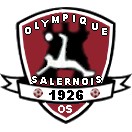 Courriel : os83690@free.fr     Site : http://olympique-salernois.footeo.com/ FICHE D’ENGAGEMENT TOURNOISAMEDI 09 AVRIL 2011Catégories  U10-U11 ( 7 + 3 )Engagement : la participation à ce tournoi est gratuite.Toutefois, un chèque de caution de 30 € pour 1 équipe ou 50 € pour 2 équipes ou plus devra être joint à la fiche d’engagement.Ce chèque vous sera restitué en cas de participation le jour du tournoiNom et adresse du club                                               Responsable………………………………………..                         ………………………………………..………………………………………..                         ………………………………………..………………………………………..                         ………………………………………..Tél :Fax :                                                       Courriel :Le club de ……………………………………………………………………………………..Engage …………………équipe(s) au tournoi U10 du 09 AVRIL 2011.Engage …………………équipe(s) au tournoi U11 du 09 AVRIL 2011.Les engagements accompagnés du chèque de caution, seront pris en compte par ordre chronologique d’arrivée à l'adresse ci-dessous :Olympique Salernois                                                 Chez Mr ALUNNI Stéphane                                                 18 Lotissement Saint Michel                                                  83690 SALERNES                                                                        Tél : 06 46 37 57 69                                                                       Le tournoi est limité à 8 équipes par catégorie